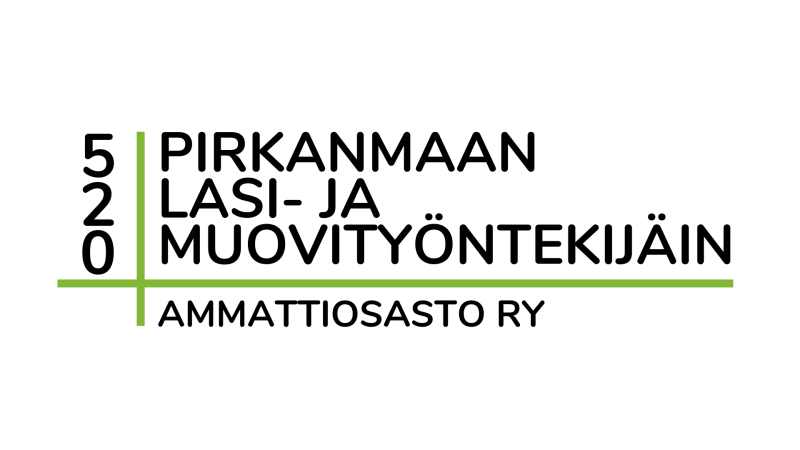 
LOMAOSAKKEIDEN VIIKOT HAETTAVISSA Kevätkokouksessa 	27.4.2023  Haettava ajanjakso: viikot 27-52 / 2023 Lomaosake Paularinne  4 B		(sijaitsee Levin Metsärakassa)Käytössä viikot: 31, 37, 43, 49Lomaosake Teijon Priki  18		(sijaitsee Meri-Teijossa)Käytössä viikot: 31, 38, 45, 52Lomaosake Satuniemi  17		(sijaitsee Ellivuoressa)Käytössä viikot: 31, 37, 43, 49Hae viikkoja kevätkokoukseen mennessä osaston kotisivuilla, osoitteessa:www.osasto520.fi/lomaosakkeet/lomaosakehakemus/Vaihtoehtoisesti toimita kirjallinen hakemus omalle pääluottamusmiehelle tai lähetä se osoitteeseen: Pirkanmaan Lasi- ja muovityöntekijäin ammattiosasto ry 
Vuorentaustantie 2 A, 33420 Tampere
Lisätietoja ja hakemuskaavakkeita saa pääluottamusmiehiltä tai hallitusjäseniltä. Huomioithan, että Ellivuoreen ja Leville ei voi viedä lemmikkieläimiä!
Taloudenhoitajalta voi tiedustella hakuaikojen jälkeen vapaaksi jääneitä viikkoja.Terveisin ammattiosaston hallitus